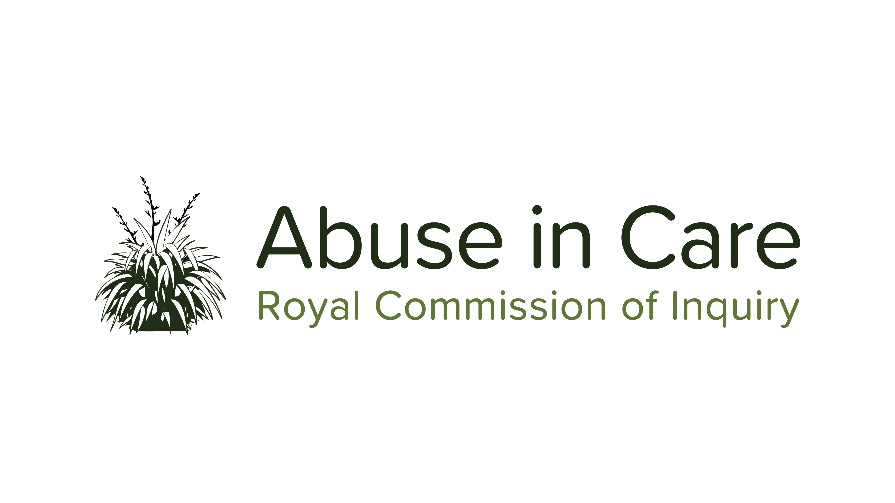 Fakahinohino ki he Kaveingá – 
Fakalea mahino ‘i he Lea Faka-Tongá‘Uhinga na‘e fokotu‘u ai ‘a e Faka‘eke‘ekéKuo fokotu‘u ‘e he Pule‘angá ‘a e Faka‘eke‘eke ko ‘ení tupu meí he ui meí he kakaí ki ha faka‘eke‘eke fakalūkufua ki he pā‘usi‘i mo e fakali‘eli‘akí, ‘i he founga tauhi ‘a e Pule‘anga mo e ngaahi kautaha lotú.Ko e hā ‘a e me‘a te mau ala fakatotolo‘í ‘Oku mau fakatotolo‘i ‘a e pā‘usi‘i mo hono fakali‘eli‘aki ‘o e fānaú, to‘utupú mo e kakai lalahi tu‘u laveangofua ‘a ia na‘e tauhi ‘e he Pule‘angá mo e ngaahi kautaha lotú ‘i Nu‘u Sila ‘i he vaha‘a ‘o e 1950 mo e 1999. Te mau toe ala vakai foki ki he ngaahi palopalema mo e ngaahi a‘usia kimu‘a ‘i he 1950, mo fanongo meí he kakai na‘e tauhi kinautolu talu meí he 1999, kau ki ai ‘a e kakai ‘oku lolotonga tauhi ‘i he taimi ní, ke malava ‘o fatu mei ai ‘emau ngaahi fokotu‘u ki he kaha‘ú. Ko e hā ‘a e ngaahi fehu‘i te mau vakai ki aí‘Oku kau ki ai ‘a e:‘Uhinga na‘e tauhi ai ‘a e kakaí – kau ki ai kapau na‘e ‘i ai ha faka‘uhinga hala, filifili mānako, pe tu‘utu‘uni ta‘efe‘unga ‘a e ngaahi potungāué.Fa‘ahinga pā‘usi‘i mo e fakali‘eli‘aki na‘e hokó – ko e hā ‘a e me‘a na‘e hokó mo e lahi ‘a ‘ene hoko?‘Uhinga na‘e hoko aí – Ko e hā na‘e makatu‘unga ai ‘a e hoko ‘a e pā‘usi‘í mo e fakali‘eli‘akí ki he kakai?Uesia na‘e fakatupú – ki he tokotaha na‘e pā‘usi‘í, honau fāmilí/kāingá mo ha ni‘ihi kehe. ‘Oku kau ki heni ‘a e ngaahi uesia taimi lōloa mo e uesia ‘o e ngaahi to‘u tangata ki he kaha‘ú.Lēsoni na‘e ako mei aí – ko e hā ‘a e ngaahi liliu na‘e fakahoko ‘i he ngaahi ta‘u kuo hilí ki hono fakalelei‘i ‘a e pā‘usi‘í mo e fakali‘eli‘akí, kau ki ai e ngaahi laó, tu‘utu‘uní, mo e ngaahi feinga ke muimui‘í ‘o e ngaahi feitu‘u na‘e fakahoko ai e tauhi?Ko e hā ‘a e tu‘unga lelei ‘oku ‘i ai ‘a e ngāue ki he fakaleleí mo e fakaakeaké mo e founga ‘e lava ke fakalelei‘i ai iá.Ko e hā ‘a e founga ke fakalelei‘i ange ai ‘a e ngāué ‘i he kaha‘ú ke ta‘ofi ‘a e ngaahi fehālaaki na‘á ne faka‘atā ke hoko ‘a e pā‘usi‘í ‘i he kuohilí.Ko ‘emau founga ngāué‘Oku mau ma‘u mai ha ngaahi fakamatala ‘i ha ngaahi founga kehekehe: ‘aki ‘emau fanongo ki he kakaí, fakahoko ‘o e ngaahi faka‘eke‘eke ‘o e kakaí fakatokolahi, ma‘u ‘o e ngaahi fakahū tohi mai meí he kakaí pea mo hono ma‘u mai ‘o ha ngaahi me‘a fakapepa mo e lēkooti. ‘Oku mau fakahoko foki mo e ngaahi fekumi. ‘Oku mau ma‘u ‘a e mafai ke tu‘utu‘unia atu ki he kakaí mo e ngaahi kautahá, kau ki ai mo e ngaahi potungāue ‘a e Pule‘angá, ke nau ‘omai ha ngaahi fakamatala mo ha me‘a fakapepa kiate kimautolu.Founga ‘o ‘emau fanongo meí he kakaí‘Oku ‘i ai ‘a e ngaahi founga kehekehe ‘oku mau fanongo ai meí he kakaí:‘i he ngaahi fakataha fakatāutaha ‘oku ‘ikai ‘atā ki tu‘a (private sessions); ‘i ha ngaahi faka‘eke‘eke fakatokolahi ‘o e kakaí;‘i ha ngaahi talanoa;‘aki ha ngaahi tohi ‘e fakahū mai meí he kakaí.Ko ‘emau ngaahi tuí ‘Oku mau fakatokanga‘i ‘a e Talite ‘o Waitangi. ‘Oku toe tataki kimautolu ‘e ha ngaahi fa‘unga tui ‘o kau ki ai ‘a e:‘oua na‘a fakatupunga ha maumau; fakatefito ‘o e tokangá ‘ia kinautolu ‘oku uesiá pea mo e kau hao maí; ngāue‘aki ‘o ha founga ‘oku tefito ‘i he fāmilí; ngāue fakataha mo e iwi mo e kakai Maulí;ngāue ‘o fakakau ki ai ‘a e kakai Pasifikí; fakakau mai ‘a e kakai faingata‘a‘ia fakaesinó pe mahaki‘ia fakae‘atamaí;tokangaekina ‘a e ngaahi uesia kehekehe ‘i ha ni‘ihi fakafo‘ituitui pe ngaahi kulupu pau; tokanga makehe ki ha ngaahi uesia kehekehe ‘oku hoko atu ki he kakai ‘oku tauhí;fakapapau‘i ‘oku tuha mo fe‘unga ‘a e ngaahi foungá ki he ni‘ihi fakafo‘ituitui mo e ngaahi kautaha ‘oku fekau‘aki mo hano fakahoko ‘o e tauhí; mo ta‘ofi hano fakahoko ‘o ha founga vakai ‘oku makatu‘unga pē ‘i he laó. Ko ‘emau tu‘u tau‘atāiná‘Oku tu‘u tau‘atāina ‘a e Komisoni Fakatu‘í meí he Pule‘angá mo e ngaahi kautaha lotú. ‘Oku mau fa‘ufa‘u pē ‘emau ngaahi aofangatukú mo e ngaahi fokotu‘utu‘ú ‘i he ‘emau founga pē ‘a kimautolu.Founga ‘oku mau līpooti atu aíNa‘a mau fakahoko atu ‘a e Tāwharautia: Pūrongo o te Wā, ko ‘emau lipooti fakataimí ‘i Tīsema 2020. Na‘e fakakau ‘i ai ‘a e ngaahi kaveinga lalahi na‘e ‘ilo meí he‘emau ngāué ‘i he‘ene a‘u ki he taimi ko iá, founga ‘oku mau ngāue‘akí, ngaahi le‘o ‘o kinautolu kuo hao maí, mo e ngāue ‘e hoko atu ki ai ‘a e konga hoko ‘o e fakatotoló.Te mau teuteu foki ‘a e ngaahi līpooti ‘e ‘ikai toe si‘i hifo ‘i he uá.Te mau tuku atu ha līpooti fakataimi (interim report) fekau‘aki mo e ngāue ki he fakaleleí (redress) ‘i Tīsema 2021. ‘E fakakau atu ai ‘a e ngaahi fokotu‘u fekau‘aki mo hono fakahoko ‘o e ngāue ki he fakaleleí ki he kakai na‘e pā‘usi‘i ‘i he tauhi ‘a e Pule‘angá pe ngaahi kautaha lotú.Te mau tuku atu ‘emau līpooti aofangatukú ‘o ‘ikai toe tōmui ange ‘i Sune 2023. Te mau līpooti atu ‘a e ngaahi me‘a kuo mau ‘ilo fekau‘aki mo e natula ‘o e pā‘usi‘í, tu‘unga ‘o e lahi ‘ene hokó, mo e uesia na‘e hoko ki he kakaí, me‘a kuo fakalelei‘í, pea mo e ngāue ‘oku kei fiema‘u ke fakahokó.Te mau ‘oatu ha ngaahi fokotu‘u ki he Pule‘angá mo e ngaahi kautaha lotú fekau‘aki mo e:me‘a ‘oku fiema‘u ke liliu ke fakapapau‘i ‘oku ta‘ofi ‘aupito ha toe hokohoko atu ‘a e ngaahi makatu‘unga ko ia na‘a nau faka‘atā ‘a e pā‘usi‘í mo e fakali‘eli‘akí ke hoko ‘i he kuohilí; ngaahi me‘a ke fakahoko ke poupoua ‘a e kakai kuo pā‘usi‘i pe fakali‘eli‘akí (ngāue fakalelei, fakaakeake mo e ngaahi founga ki ha totongi huhu‘i); founga hano tokangaekina ‘o e uesia kuo hokó; mo engaahi ngāue ‘oku fiema‘u ke fakahoko ‘e he Pule‘angá mo e ngaahi kautaha lotú ke nau kole fakamolemole koe‘uhi ko e maumau kuo hokó.Ngaahi liliu ‘i he 2021Na‘e fakahā ‘e he Pule‘angá ‘i ‘Epeleli 2021 te nau fakahoko ha ngaahi liliu ki he Fakahinohino ki he Kaveingá (Terms of Reference), pea na‘e aofangatuku ‘a e ngaahi liliu ko ‘ení ‘i Siulai 2021.Ko e ngaahi tefito‘i liliú eni:Ke liliu ‘a e ‘aho ki he ‘emau līpooti aofangatukú meí he ‘aho 3 ‘o Sanuali 2023 ki he ‘aho 30 ‘o Sune 2023.Ke to‘o ‘a e tu‘utu‘uni ke vakai‘i ‘a e ngaahi fa‘unga ngāue lolotonga (frameworks) ki hono ta‘ofi mo fakalelei‘i ‘o e pā‘usi‘i ‘i he tauhí, ‘o kau ki ai ‘a e lao lolotongá, fokotu‘utu‘u ngāué, ngaahi tu‘utu‘uní, ngaahi makatu‘ungá mo e founga ngāué.Ke kei hokohoko atu ‘a e malava ko ia ke fakahoko ha ngaahi fokotu‘u ki he ngāue fakaleleí, pea fakapapau‘i ‘oku ‘ikai kei hokohoko atu ‘a e ngaahi makatu‘unga na‘a nau faka‘atā ke hoko ‘a e pā‘usi‘i na‘e hoko kimu‘a ‘i he 1999.Ke kei hokohoko atu ‘a e malava ko ia ke mau fanongo meí he ni‘ihi kuo nau hao maí (survivors) fekau‘aki mo e ngaahi palopalema mo e a‘usia hili ‘a e 1999 ‘o fakataumu‘a ke fakahoko ‘a e ngaahi fokotu‘u ‘i ‘olungá.Ke ma‘u mai ha ngaahi makatu‘unga pau fekau‘aki mo e founga kuo pau ke līpooti ai ‘a e Faka‘eke‘eké ‘enau ngāue kuo lavá ki he Minisitaá.Kuo ‘oatu ‘i he fakamā‘opo‘opó ni ‘a e tu‘unga fakamuimuitahá ‘o fakakau atu ai ‘a e ngaahi liliu ‘i he 2021.Na‘e teuteu‘i ‘a e fakamā‘opo‘opó ni ke tokoni ki he kakaí ke nau mahino‘i ai ‘a e Fakahinohino ki he Kaveingá (Terms of Reference). ‘Oku ‘ikai ke ne fetongi ‘e ia ‘a e hiki kakato ‘o e Fakahinohino ki he Kaveingá. Tuku atu ‘i Sepitema 2021.